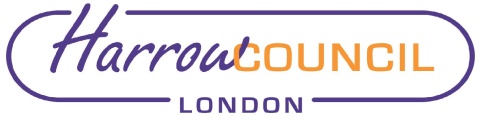 Section 2 – ReportThe council’s constitution requires the Overview and Scrutiny Committee to report annually on its activities to Full Council. The attached Scrutiny Annual Report is the draft final report.  This has been developed by the Scrutiny Leadership Group, which comprises the chairs and vice-chairs of the Overview and Scrutiny Committee and its sub-committees, and the Scrutiny Lead members.  The Scrutiny Annual Report outlines the activities of the Overview and Scrutiny Committee, the scrutiny sub-committees and the scrutiny lead councillors during the 2020-2021 municipal year. Scrutiny’s focus has been dominated by the Covid-19 pandemic which saw the scrutiny function being suspended for a couple of months from March 2020 and organisational resource and capacity being diverted to respond to the emergency.  The scrutiny work programme for 2020-2021 has reflected this change in priorities.Ward Councillors’ commentsNot applicable as report relates to all wards.Financial ImplicationsThere are no financial issues associated with this report.Performance IssuesThere are no performance issues associated with this report.Environmental ImpactThere is no environmental impact associated with this report. Risk Management ImplicationsThere are no risk management implications associated with this report.Equalities implications / Public Sector Equality Duty  An Equalities Impact Assessment has not been undertaken for this report as it summarises the activities of scrutiny and does not propose any changes to service delivery.Council PrioritiesAllSection 3 - Statutory Officer ClearanceNot required for this report.Mandatory ChecksWard Councillors notified:  No, as it impacts on all wards Section 4 - Contact Details and Background PapersContact:  Nahreen Matlib, Senior Policy Officer, 07874 891499, nahreen.matlib@harrow.gov.ukBackground Papers:  NoneReport for:Overview and Scrutiny Committee Date of Meeting:20 April 2021Subject:Scrutiny Annual Report 2020-2021Responsible Officer:Alex Dewsnap, Director of Strategy & PartnershipsScrutiny Lead Member area:AllExempt:NoWards affected:AllEnclosures:Scrutiny Annual Report 2020-2021Section 1 – Summary and RecommendationsThis report provides the Scrutiny Annual Report for 2020-2021, as developed by the Scrutiny Leadership Group which comprises the chairs and vice-chairs of the Overview and Scrutiny Committee and its sub-committees, and the Scrutiny Lead members.Recommendations: The Overview and Scrutiny Committee is asked to:Consider and agree the Scrutiny Annual Report 2020-2021Submit the Scrutiny Annual Report 2020-2021 to Full Council for endorsement